THE APPLICATION OF A COLLABORATIVE STORY TELLINGTO IMPROVE STUDENTS’ SPEAKINGAT THE EIGHTH GRADE STUDENT OF SMPN 2 DOLOPOIN ACADEMIC YEAR 2012 2013THESIS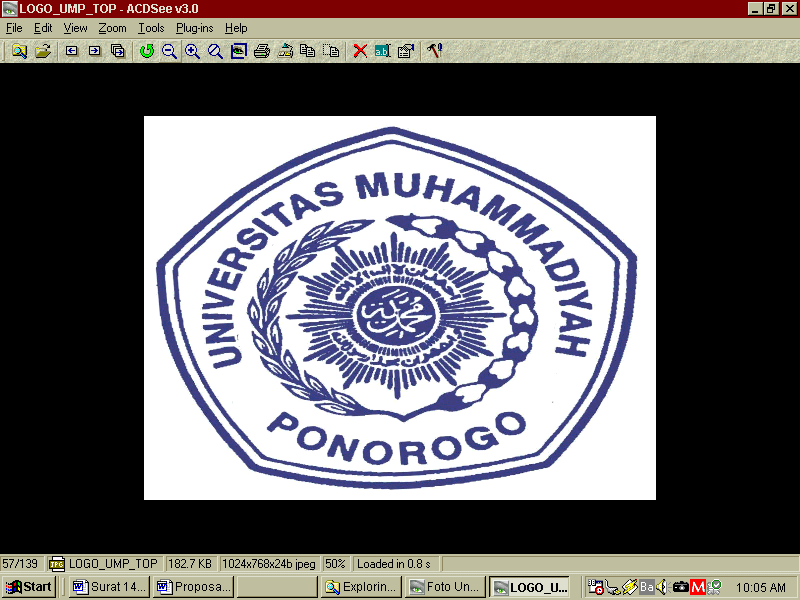 BY:DWI SULISTYORININIM. 09331455ENGLISH DEPARTMENTTEACHER TRAINING AND EDUCATION FACULTYMUHAMMADIYAH UNIVERSITY OF PONOROGO2013THE APPLICATION OF A COLLABORATIVE STORY TELLINGTO IMPROVE STUDENTS’ SPEAKINGAT THE EIGHTH GRADE STUDENT OF SMPN 2 DOLOPOIN ACADEMIC YEAR 2012 2013THESISPresented toMuhammadiyah University of Ponorogoin Partial Fulfillment of the Requirementfor the Degree of Sarjana in English EducationBy :DWI SULISTYORININIM. 09331455ENGLISH DEPARTMENTTEACHER TRAINING AND EDUCATION FACULTYMUHAMMADIYAH UNIVERSITY OF PONOROGO2013